AT&T's U-Verse and Tribune Grow Quiet on Retrans Talks, Possible BlackoutThe two sides have been haggling to renew a retrans agreement that expired on Sept. 30. Two other retrans- related impasses between Dish Network and Tegna, and between DirecTV and Media General -- have both recently been settled.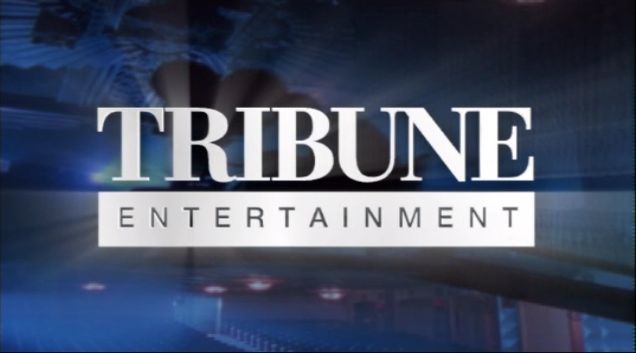 FiercCable 10.23.15http://www.fiercecable.com/story/atts-u-verse-and-tribune-grow-quiet-retrans-talks-possible-blackout/2015-10-23